Nefedev Oleg VladimirovichGeneral details:Certificates:Experience:Documents and further information:I HAVE A GOOD EXPERIENCE WITH BOW LOADING SYSTEMS AND ICE NAVIGATIONS.
I AM A GOOD PC USER.Position applied for: Chief OfficerDate of birth: 03.03.1966 (age: 51)Citizenship: RussiaResidence permit in Ukraine: YesCountry of residence: RussiaCity of residence: VladivostokPermanent address: Nikiforova street 6-116Contact Tel. No: +7 (914) 652-89-14E-Mail: oleg-0303@yandex.ruSkype: marina21209U.S. visa: Yes. Expiration date 22.04.2018E.U. visa: NoUkrainian biometric international passport: NoDate available from: 14.12.2017English knowledge: GoodMinimum salary: 10000 $ per month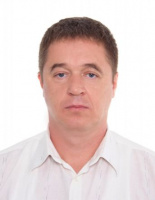 DocumentNumberPlace of issueDate of expiryCivil passport05 11 893073Vadivostok12.10.2011Seamanâs passportRUS 0322061Vadivostok27.11.2015Tourist passport0097691Vadivostok15.05.2019TypeNumberPlace of issueDate of expiryBasic training for oil and chemical tanker cargo operations0097691Vladivostok15.05.2019Advanced training for oil tanker cargo operations0016023Vladivostok11.07.2018Advanced training for chemical tanker cargo operations0097809Vladivostok27.05.2019Crude oil washing operations Inert Gas System70/13Vladivostok11.07.2018Operational use of electronic chart display and inforamtional systems (ECDIS)0113522Vladivostok01.10.2020RADAR observation and ploting0113332Vladivostok24.09.2020Operational use of RADAR ploting aids (ARPA)0113382Vladivostok24.09.2020Proficiency in survival craft and rescue boats other than fast rescue boats0239921Vladivostok13.10.2020Advanced fire fighting0239053Vladivostok22.10.2020Medical first aid0169674Vladivostok15.10.2020Basic safrty training0286684Vadivostok21.10.2020Training for seafarers with designated security duties0059744Vladivostok23.10.2020Training of Ship Security Officer0703044Vladivostok14.07.2022Risc Assessment and Accident Investigation. Root cause analysisRAI-207/2016Vladivostok20.04.2021MASTER -ENDORSEMENT I/10.13010108291Vladivostok23.09.2020Oil tanker cargo & ballast handling simulator016/2017Vladivostok11.07.2022PositionFrom / ToVessel nameVessel typeDWTMEBHPFlagShipownerCrewingChief Officer29.05.2015-27.07.2015VentspilsOil Product Tanker62976L45GFCA5915RussianRIMSCORIMSCOChief Officer24.09.2014-30.03.2015MelodyOil Product Tanker38499MAN B&W12900Marshall Isl.Roxana ShippingRoKcsChief Officer10.08.2013-18.12.2013Captain KostichevCrude Oil Tanker100000Hyundai B&W22300CyprusGlimmer Line LTDUNICOMChief Officer13.01.2013-27.03.2013Captain KostichevCrude Oil Tanker100000Hyundai B&W22300CyprusGlimmer Line LTDUNICOMChief Officer26.04.2012-13.09.2012Sakhalin IslandCrude Oil Tanker111010Diesel B&W19210CyprusBrava Lines LTDUNICOM2nd Officer30.03.2011-24.09.2011Yuri SenkevichCrude Oil Tanker100869Hyundai B&W22300CyprusComitana LimitedUNICOM2nd Officer23.06.2010-31.10.2010Yuri SenkevichCrude Oil Tanker100869Hyundai B&W22300CyprusComitana LimitedUNICOM2nd Officer05.10.2009-23.01.2010Yuri SenkevichCrude Oil Tanker100869Hyundai B&W22300CyprusComitana LimitedUNICOM2nd Officer08.02.2009-12.06.2009Victor KonetskyCrude Oil Tanker100800Hyundai B&W22603CyprusVimena Trading LTDUNICOM2nd Officer20.05.2008-08.10.2008Yuri SenkevichCrude Oil Tanker100869Hyundai B&W22300CyprusComitana LimitedUNICOM2nd Officer02.10.2007-26.02.2008Socol 5Multi-Purpose Vessel9600Hanshin6000MaltaSCFUNICOM